                                                              Водопьянова Т.М.                                                     Урок музыки в 6 классе                                Обряды и обычаи в фольклоре и творчестве композиторов.«Вырастешь большаяотдадут тебя замужв деревню большуюсторону чужую», - поется в русской народной песне. В ней звучат отголоски старинного русского обряда.http://www.papmambook.ru/articles/342/колыбельнаяВопрос:  Какие существуют виды обрядового фольклора?ПАУЗАОтвет: К обрядовому фольклору относятся:Календарные песни: колядки, масленичные песни, веснянки. Семейный фольклор -  колыбельные, заклички, считалки, свадебные песни, причитания. http://semyarossii.ru/czarskoj-seme-s-lyubovyu/lsemya-osnova-gosudarstvar/ii-konkurs-2012/luchshie-raboty-v-avtorskoj-redakczii/item/316-русский-свадебный-обряд.htmlРусский свадебный обрядВопрос:   Нужно ли нам знать обычаи, которыми руководствовались наши далёкие предки?ПАУЗАОтвет: Народ жив, пока живут его традиции, пока их передают своим сыновьям и внукамhttp://yandex.ru/images/search?text=обрядовые%20песни&img_url=http%3A%2F%2Fshkolazhizni.ru%2Fimg%2Fcontent%2Fi59%2F59928_or.jpg&pos=8&uinfo=sw-1366-sh-768-ww-1349-wh-641-pd-1-wp-16x9_1366x768&rpt=simage&_=1404565651818&pin=1Обрядовые песниИ сегодня, спустя уже десятки и даже сотни лет, многие обычаи до сих пор не утратили для нас интерес. Так, например, обряд крещения, венчания, проводы Зимы, Масленица и многие другие Свадебный обряд дошел из глубины веков, свадьба и сейчас  - одно из наиболее  важных событий в жизни каждого человека. Народная свадьба не просто шла, она разыгрывалась, сохраняется поныне выражение "играть свадьбу". Играли широко, в ней принимали участие вся родня и соседи.  Это праздник, каждый день которого имеет свое значение, свой смысл,  у каждого из участников свои роли, тексты, песни, костюмы. http://yandex.ru/images/search?text=свадебный%20обряд%20&img_url=http%3A%2F%2Fwww.fresher.ru%2Fmanager_content%2Fimages2%2F7-ischeznuvshix-svadebnyx-obryadov%2F6.jpg&pos=12&uinfo=sw-1366-sh-768-ww-1349-wh-641-pd-1-wp-16x9_1366x768&rpt=simage&_=1404567782350исчезнувшие свадебные обрядыОсновными моментами свадебного обряда на русской свадьбе были: сватовство, смотрины, рукобитие, девичник. В день свадьбы: выкуп, венчание, свадебный поезд и приезд в дом жениха. Затем следовал свадебный пир. В наши дни на свадьбе также  бывают традиционный свадебный поезд жениха, обычай перегораживать ему дорогу, "выкуп" невесты, обычай встречать молодых хлебом-солью и осыпать их зерном с пожеланиями счастья, достатка и здоровья.Петров Н.П. "Смотрины невесты"Где-то за месяц до  свадьбы ходили свататься. Неблагоприятными днями для сватовства считались постные дни: среда и пятница. Сваты произносили специальные тексты, например: «У вас есть цветочек, а у нас есть садочек. Вот нельзя ли нам этот цветочек пересадить в наш садочек?» Родители невесты должны были в первый раз обязательно отказаться, даже если рады свадьбе. Сват же должен был их уговаривать. После  ухода сватов кто-либо из домашних связывал все кочерги и ухваты вместе — для удачи в деле.М. Шибанов. Брачный договорВ это время готовилось приданое. К невесте приходили её подруги, которые помогали ей шить подарки жениху и его родным и пели свадебные песни. Длились посиделки две - три недели, в зависимости от даты назначения свадебного дня. В этот период, невесту, принято было называть – девушкой.Пимоненко Н. Сваты.Приданое готовилось в каждой семье за много лет до свадьбы. И к тому времени, когда девушка становилась «на выданье», она уже, как правило, имела приданое. В основном в приданое входили вещи, сделанные невестой собственными руками.Перед свадьбой родственники невесты несли приданное в дом к жениху. В.В. Пукирев. Прием приданого по росписи.Девичником называлась  последняя встреча невесты и подруг перед свадьбой. Косу невесты с особыми песнями расплетали ее подруги.  Часто «расплетание» косы сопровождается «прощаньем с красотой» - лентой, вплетённой  в косу девушки.Маковский К. Е. Под венец.В день свадьбы невеста вставала раньше всех и будила своими причитаниями отца, мать и ночевавших у неё подруг. Подруги начинали собирать невесту к венцу, одевали её в свадебный наряд. Невеста шла под венец в самой праздничной и народной одежде. В Древней Руси свадебный сарафан шили только из красной ткани. Одевание сопровождалось плачем и причитаниями невесты. Родители благословляют невесту. При этом невеста обязательно становится на колени, на шубу, вывернутую мехом наружуН. В.Е. Феклистов "Приготовление невесты к венцу" К венцу жених с невестой ехали вместе. Обычно для молодых впрягали пару лошадей.  Нарядные лошади, с колокольчиками  на дуге,  ехали трусцой. По звону колокольчика  все знали: «Свадьба едет». Молодых встречали родители невесты. Мать — с иконой, отец — с хлебом-солью. Андрей Рябушкин «Свадебный поезд в Москве»Обязательным был порядок величания молодых и гостей в первый день свадьбы.  Вначале за столом величали молодых. Жениха и невесту в  лирических песнях символизируют лебедь с лебедушкой. Затем "играли" главным чинам: дружке отцу и матери жениха. Молодой женатой паре ,холостому парню, вдове. Кроме того, в первый день свадьбы в разгар веселья играли хороводные плясовые песниБучкури А.А. «Свадебный поезд»Невеста  на свадьбе называлась  «княгиня» Жених - «князь». «Бояре» - приятели и молодые родственники жениха, сопровождающие свадебный поезд. «Дядька»- пожилой родственник жениха. Сваты являлись основными участниками свадьбы. Дружка — один из главнейших участников обряда. Дружка должен отлично знать обряд, например, в какой момент нужно произносить свадебные приговоры. Посажённый отец и посажённая мать жениха и невесты (если не было родных). Как правило, это крёстный отец и крёстная мать.П. Богданов-Бельский. ВенчаниеПоэзию и необыкновенное музыкальное богатство свадебных песен прекрасно понимали многие русские композиторы. Свадебный обряд играет большую роль в действии оперы Глинки « Иван Сусанин» Для Ивана Сусанина судьба его семьи неотделима от судьбы Родины. В тяжкую годину, когда враг ещё не изгнан из Руси, когда столица в руках панов, он не может дать согласие на свадьбу дочери Антониды с её женихом, Богданом Собининым. И только радостное известие о том, что Минин и Пожарский возглавили русское войско, и со всех концов к ним стекается ратный люд, заставляет его переменить решение. В доме Сусанина идут приготовления к свадьбе. Примером  использования  величальных свадебных песен является хор «Разгулялися, разливалися воды вешние по лугам» иэтой оперы.http://operann.ru/ivan-susanin.html«Иван Сусанин»Свадьбой Руслана и Людмилы начинается и заканчивается его вторая опера.  Свадьба Руслана и Людмилы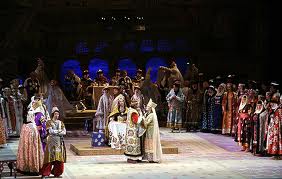 https://www.google.ru/search?q=свадебный%20обряд%20в%20опере%20руслан%20и%20людмила&gws_rd=ssl&tbm=isch#facrc=_&imgdii=_&imgrc=eS2XyWERTYHDdM%253A%3BGIn95f_1uXCi6M%3Bhttp%253A%252F%252Flearning.9151394.ru%252Fpluginfile.php%252F1013124%252Fcourse%252Fsection%252F408032%252Feac432981e28528d3ab3d0a4464.jpg%3Bhttp%253A%252F%252Flearning.9151394.ru%252Fcourse%252Fview.php%253Fid%253D12983%2526topic%253D12%3B550%3B350Даргомыжский  воспроизводит фрагмент свадебного обряда в своей опере «Русалка». В  опере «Хованщина» М. Мусоргского звучит хор «Плывёт, плывёт лебёдушка», композитор использовал в нем подлинный свадебный напев.  Наиболее  полно  показал старинный обычай, воспроизвел музыку русской свадьбы Николай Андреевич Римский – Корсаков в опере - сказке «Снегурочка»/opera/rusalka1/http://yandex.ru/images/search?text=свадебный%20обряд%20в%20опере%20снегурочка&img_url=http%3A%2F%2Fsupercook.ru%2Fslav%2Fimages-slav%2Fsrm-01-a.jpg&pos=16&uinfo=sw-1366-sh-768-ww-1349-wh-641-pd-1-wp-16x9_1366x768&rpt=simage&_=1404567601425&pin=1Свадебный обряд в опере «Снегурочка»И не даром так много пословиц и поговорок о свадьбе хранит сокровищница русского народного творчества:«Не ищи красоты, ищи доброты» «Жену выбирай не глазами, а ушам» «Не всяк жених (женится), кто присватался«Умирать, не в помирушки играть; а свенчаться, не сплясаться». Русский свадебный обряд